To Campers and their families,At Camp Jaycee, the health, safety and well-being of our campers and staff are our top priorities.  With the recently elevated discussions regarding the coronavirus disease (COVID-19) in the news, we wanted to take the time to communicate with our campers and families.  Due to the nature of camp operating in a close community, camps have always taken great care to develop and maintain medical practices to address a variety of communicable diseases, both common and rare.  While the coronavirus currently poses no immediate concern for camps, we are and will continue to monitor the situation and take guidance from the Centers for Disease Control and Prevention (CDC).We will work to support our international staff over the upcoming months and keep up to date on travel warnings and restrictions.  Currently, our staffs’ visa sponsors are working and using the travel warnings issued by the CDC as a guide for developing future policies which will cover how they will move forward if necessary.  All of our incoming staff are required to undergo pre-camp and arrival day health screenings.  At this time, we are hiring and placing staff as normal.  Resources Coronavirus FAQs  Coronavirus - what you need to know“Do your part to Slow the Spread of the Flu”We appreciate your patience through this time.  If you have any questions, please contact Maureen Brennan at mbrennan@campjaycee.orgSincerely, 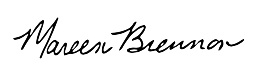 Maureen BrennanSummer Camp Director 